PHILIPPINES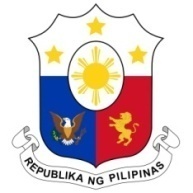 Human Rights Council34th Session of the Working Group on the Universal Periodic Review07 November 2019, Salle XX, Palais des NationsKAZAKHSTAN Speaking Time:   1 min 15 sec Speaking Order:  79 of 96 Thank you, Madam Vice-President. The Philippines warmly welcomes the delegation of Kazakhstan to this UPR session.We acknowledge the progress made by Kazakhstan in the promotion and protection of human rights since the last UPR cycle. We commend its ratification of the Convention on the Rights of Persons with Disabilities.  We welcome its adoption of measures to combat violence especially against children, in line with the previous recommendation made by our delegation. We also recognize the development of policy frameworks and the implementation of ongoing strategic plans to fulfil the rights of children, women and persons with disabilities. In a constructive spirit, the Philippines presents the following recommendations for consideration by Kazakhstan:Provide adequate financial resources to ensure universal access to education, in particular those living in rural areas; Further strengthen measures and programs on combating and preventing violence against women and children; and Step up efforts in conducting training on anti-human trafficking for duty bearers.We wish Kazakhstan every success in this UPR cycle. Thank you, Madam Vice-President. 